Na pobudo PD Lisca Sevnica, Meddruštveni odbor planinskih društev Zasavja, vabi na skupni pohod po ZASAVSKI PLANINSKI POTI, ki bo  v soboto 22. februarja  2020.Zborno mesto ob 8.0 uri na avtobusni postaji v Sevnici (obvezne prijave, cena 10 evrov),ali ob 8.30 uri na Lisci. Pozdravili in vodili nas bodo vodniki iz domačega planinskega društva, Planinskega društva Lisca – Sevnica in Radeč.  Pot je dolga okoli 4 ure in nas bo vodila od Lisce do Zidanega mosta, mimo Lovrenca, Kozjega in Gašperjeve koče. (avtobus iz Zidanega mosta v Sevnico). Na poti nas bodo pozdravili naravovarstveniki in lovci. Dnevnike za prehojeno pot boste lahko kupili na začetku pohoda.                    Hrana iz nahrbtnika.  Hodimo na lastno odgovornost. Pridite in se pustite presenetiti!Željene prijave: Darinka Avguštin 041 481 697, Sonja Kostevc 041 442 423 ali Jože Prah, 041 657 560, joze.prah@amis.net   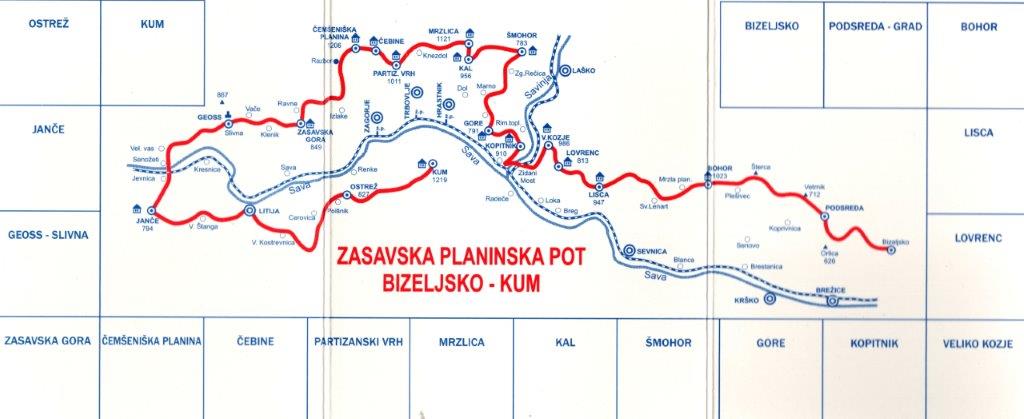 